Základná škola s materskou školou Smolenice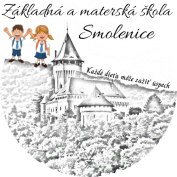 Komenského 3, 91904, SmoleniceInovovaný školský vzdelávací program(iŠkVP)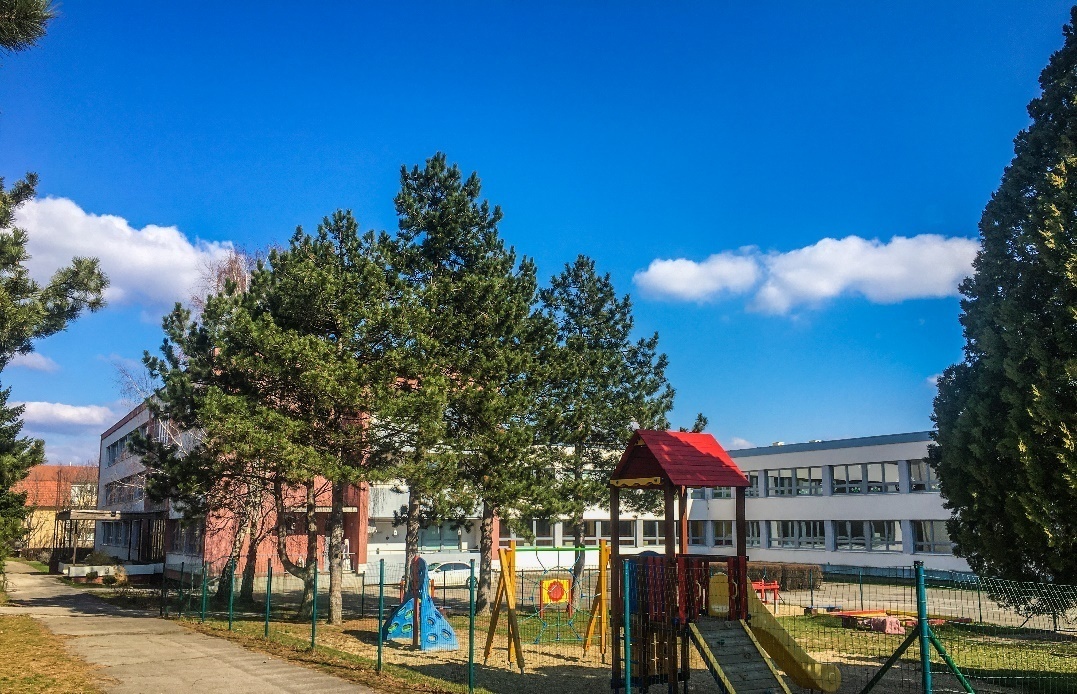 Smolenice 1.9.2022Pre školský rok 2022/2023 bol prerokovaný a schválený v pedagogickej rade dňa 23.8.2022 a v Rade školy dňa 8.9.2022. Pre školský rok 2023/2024 bol prerokovaný v pedagogickej rade dňa 12.9.2023 , v Rade školy dňa 27.9.2023.  			_________________________		                                                              podpis riaditeľky školy	Smolenická škola sa nachádza v krásnom regióne karpatských vrchov. Spätosť s prírodou a udržateľný spôsob života je jednou z priorít v koncepcii školy. Na prvé miesto ale patrí inkluzívne vzdelávanie, ktoré smeruje k tomu, aby sa heterogénnosť chápala ako normálnosť, rôznorodosť sa stala normou.  	Hlavným cieľom  je : „Každé dieťa môže zažiť úspech“, teda ide o naplnenie základného práva na prístup všetkých k vzdelaniu čo najvyššej kvality. K tomuto škole dopomáha vybudovaný skúsený odborný inkluzívny tím asistentov, psychológov, špeciálnych pedagógov a sociálneho pedagóga. Cieľom výchovy a vzdelávania je žiakovi ZŠ v súlade so školským zákonom: a) získať vzdelanie podľa školského zákona, b) získať kompetencie, a to najmä v oblasti komunikačných schopností, ústnych spôsobilostí a písomných spôsobilostí, využívania informačno-komunikačných technológií, komunikácie v štátnom jazyku, materinskom jazyku a cudzom jazyku, matematickej gramotnosti a kompetencie v oblasti technických prírodných vied a technológií, k celoživotnému učeniu, sociálne kompetencie a občianske kompetencie, podnikateľské schopnosti a kultúrne kompetencie, c) ovládať dva cudzie jazyky a vedieť ich používať, d) naučiť sa správne identifikovať a analyzovať problémy a navrhovať ich riešenia a vedieť ich riešiť, e) rozvíjať manuálne zručnosti, tvorivé, umelecké psychomotorické schopnosti, aktuálne poznatky a pracovať s nimi na praktických cvičeniach v oblastiach súvisiacich s nadväzujúcim vzdelávaním alebo s aktuálnymi požiadavkami na trhu práce, f) posilňovať úctu k rodičom a ostatným osobám, ku kultúrnym a národným hodnotám a tradíciám štátu, ktorého je občanom, g) získať a posilňovať úctu k ľudským právam a základným slobodám a zásadám ustanoveným v Dohovore o ochrane ľudských práv a základných slobôd, h) pripraviť sa na zodpovedný život v slobodnej spoločnosti, v duchu porozumenia a znášanlivosti, rovnosti muža a ženy, priateľstva medzi národmi, národnostnými a etnickými skupinami a náboženskej tolerancie, i) naučiť sa rozvíjať a kultivovať svoju osobnosť a celoživotne sa vzdelávať, pracovať v skupine a preberať na seba zodpovednosť, j) naučiť sa kontrolovať a regulovať svoje správanie, starať sa a chrániť svoje zdravie vrátane zdravej výživy a životné prostredie a rešpektovať všeľudské etické hodnoty.1.1. Charakteristika žiakov	Školu navštevujú prevažne  žiaci zo Smoleníc a Lošonca. Škola prijíma prednostne žiakov zo spádových dedín.  V škole sú vzdelávaní žiaci so špeciálnymi výchovno-vzdelávacími potrebami  (s nadaním, s poruchami učenia, poruchami pozornosti a aktivity, s telesným postihnutím, s mentálnymi postihnutím – variant A a inými zdravotnými znevýhodneniami).1.2 Charakteristika pedagogického zboru	Výchovno-vzdelávací proces zabezpečuje skúsený kvalifikovaný kolektív učiteľov, asistentov, odborných zamestnancov a vychovávateľov, čo sa prejavuje veľmi dobrými výchovno-vzdelávacími výsledkami vo vyučovacom procese a v mimoškolskej záujmovej činnosti. 	Profesijnej orientácii žiakov sa venuje výchovná poradkyňa, ktorá zároveň koordinuje prácu triednych učiteľov a spoluprácu s CPPP. Výchovná poradkyňa pôsobí zároveň ako kariérový poradca, koordinátor  prevencie a koordinátor žiackej školskej rady. Environmentálnej problematike sa na škole venuje koordinátor pre environmentálnu výchovu. V škole pôsobia koordinátori výchovy k manželstvu a rodičovstvu, prevencie a iných sociálno-patologických javov, koordinátor žiackej školskej rady, Koordinátor školského podporného tímu.  	Školský podporný tím pre učiteľov, žiakov a zákonných zástupcov žiakov pracuje v zložení – školský špeciálny pedagóg, školský psychológ, sociálny pedagóg a pedagogickí asistenti.		Vedenie školy zvyšuje odbornosť pedagogického zboru a poskytuje všetkým zamestnancom možnosť systematického vzdelávania sa. Umožňuje zamestnancom absolvovať školenia v rámci kontinuálneho vzdelávania: inovačné, aktualizačné, špecializačné, funkčné a kvalifikačné. Väčšina pedagogických zamestnancov má priznaný príplatok za profesijný rozvoj. 	Vzdelávanie pedagogických a odborných zamestnancov sa realizuje podľa Plánu kontinuálneho vzdelávania PZ a OZ, ktorý sa každý rok aktualizuje. 1.3 Organizácia prijímacieho konania	Škola nemá špecifické požiadavky na prijatie žiaka do jednotlivých ročníkov. Do školy sú prijímaní žiaci zo školského obvodu-Smolenice a Lošonec a deti zamestnancov školy. 	Na zápise do 1. ročníka sú prítomní aj školský psychológ a školský špeciálny pedagóg, ktorí spolu s učiteľmi posudzujú školskú spôsobilosť. Výnimkou boli prijímacie konania počas núdzového stavu, kedy sa zápisu zúčastnili iba zákonní zástupcovia detí s riaditeľkou a zástupkyňou školy. 	Testovanie školskej spôsobilosti je zamerané na.postihovanie tvarov – schopnosť rozlišovaťjemnú motoriku – koordináciu rukypostihovanie vzťahov – veľkosti, množstva a poradiapozorovaciu schopnosťschopnosť koncentrácieschopnosť zapamätávaniachápania názorových predmetov a situáciíchápania reči a obsahu.	Pri hodnotení je dôležité prihliadať na komplexný telesný a psychický vývin na rozumovej, citovo-motivačnej aj spoločenskej úrovni. Je potrebné poznať aj anamnézu dieťaťa. 	Zápis do 1. ročníka sa uskutoční v termíne určenom VZN  od 1. apríla do 30. apríla . Presný dátum a čas je zverejnený na webovej stránke školy a obce, vyhlásený v miestnom rozhlase a oznamy sú umiestnené v MŠ aj ZŠ. Zákonný zástupca dieťaťa, ktorý k 1. septembru v danom školskom roku dovŕšilo 6 rokov veku, je povinný s dieťaťom zúčastniť sa zápisu. Môže však požiadať aj o pokračovanie v povinnom predprimárnom vzdelávaní na základe odporúčania odborného zamestnanca príslušného CPPPaP a pediatra. 1.4 Spôsob a podmienky ukončenia výchovy a vzdelávania a vydávania dokladov o dosiahnutom vzdelaní 	Úspešným absolvovaním posledného ročníka vzdelávacieho programu primárneho vzdelania pre 1. stupeň základnej školy žiak získa primárne vzdelanie. Na vysvedčení v štvrtom ročníku sa do doložky uvedie: „ Žiak získal primárne vzdelanie.“	Úspešným absolventom posledného ročníka ucelenej časti vzdelávacieho programu odboru vzdelávania  pre druhý stupeň základnej školy získa žiak nižšie stredné vzdelanie poskytované základnou školou. Na vysvedčení sa do doložky uvedie: „Žiak získal nižšie stredné vzdelanie.“  	Ak žiak ukončí plnenie školskej dochádzky v nižšom ročníku ako v deviatom, na vysvedčení z príslušného ročníka sa mu do doložky uvedie: „ Žiak získal primárne vzdelanie.“ 	Začlenenému žiakovi so špeciálnymi výchovno-vzdelávacími potrebami sa v doložke na vysvedčení uvedie: „Žiak sa vzdelával podľa individuálneho vzdelávacieho programu.“	Žiakovi so zdravotným znevýhodnením, ktorý sa vzdelával podľa individuálneho vzdelávacieho programu, sa v doložke vysvedčenia uvedie: „Bol(a) vzdelávaný(á) podľa individuálneho vzdelávacieho programu“. Ak sa v individuálnom vzdelávacom programe úpravy vzdelávania žiaka vzťahujú len k niektorým vyučovacím predmetom, v doložke vysvedčenia sa uvedie: „Bol(a) vzdelávaný(á) podľa individuálneho vzdelávacieho programu uplatňovaného v predmete (predmetoch) ... “. V doložke vysvedčenia žiaka so zdravotným znevýhodnením je možné uviesť aj ďalšie dôležité skutočnosti súvisiace s jeho vzdelávaním.	Žiak, ktorému bolo povolené plniť povinnú školskú dochádzku vzdelávaním v škole mimo územia Slovenskej republiky, vzdelávaním v školách zriadeným iným štátom na území Slovenskej republiky, alebo individuálnym vzdelávaním v zahraničí bude mať na vysvedčení vydanom kmeňovou školou v doložke uvedené:“ Žiak je na tomto vysvedčení hodnotený z predmetov, z ktorých nebol hodnotený na vysvedčení vydanom v školskom roku...školou...za ročník.“	Pri hodnotení žiakov s mentálnym postihnutím vzdelávaných v školskej integrácii v bežnej triede základnej školy sa postupuje podľa Metodických pokynov na hodnotenie žiakov s mentálnym postihnutím podľa príslušného variantu. Žiakov s mentálnym postihnutím a žiakov s autizmom alebo ďalšími pervazívnymi vývinovými poruchami vzdelávaných v školskej integrácii v bežnej triede základnej školy je možné hodnotiť aj slovným komentárom o dosiahnutých vzdelávacích výsledkoch bez vyjadrenia stupňov klasifikácie prospechu. Ak sú títo žiaci v jednotlivých vyučovacích predmetoch klasifikovaní, dostávajú rovnaké vysvedčenie ako ostatní žiaci; v doložke vysvedčenia žiakov s mentálnym postihnutím sa uvedie informácia o variante (variant A, B alebo C), v ktorom bol žiak vzdelávaný. Celkové hodnotenie žiakov s mentálnym postihnutím vo všetkých ročníkoch základnej školy sa na konci prvého a druhého polroka na vysvedčení vyjadruje slovami „prospel“ alebo „neprospel“.	Po polročnom hodnotení dostávajú žiaci výpis klasifikácie. Výsledné známky sú vytlačené z počítača cez program Asc agendy na kancelárskom papieri a podpísané triednym učiteľom.1.5 Škola ako životný priestor	Aby sa žiaci a učitelia cítili v škole čo najpríjemnejšie, kladieme dôraz na upravené a estetické prostredie tried, chodieb, školského dvora, aktuálne informácie o aktivitách školy na informačných tabuliach a nástenkách, budovanie priateľskej atmosféry medzi žiakmi navzájom a medzi žiakmi a pedagógmi. Sme škola, ktorá odmieta šikanu a rôznymi aktivitami a preventívnymi programami  chceme utužiť triedne kolektívy.	O kvetinovú výzdobu v interiéri školy sa starajú upratovačky, o poriadok v školskom areáli žiaci s učiteľmi a školník. Každá trieda má pridelený svoj úsek, o ktorý sa stará. 	Pravidelne aktualizujeme informácie o aktivitách školy na informačných paneloch, nástenkách, na webovej stránke školy a na facebookovskej stránke, ktorá bola založená v marci 2020.	Chodby školy skrášľujú výtvarné práce žiakov, diplomy  a výherné poháre z rôznych súťaží a olympiád. Nimi zviditeľňujeme úspechy našich žiakov a ich učiteľov. Na chodbách sú umiestnené stolné futbaly, pingpongový stôl, zóny na sedenie. Pri tvorbe rozvrhu akceptujeme psychohygienické zásady. Škola má veľa zelene, široké chodby, telocvične, relaxačnú miestnosť, dielňu, priestrannú jedáleň, veľké a svetlé triedy. Výborné podmienky na prácu majú aj pedagogickí zamestnanci. Na porady slúži zborovňa.	Inovovaný školský vzdelávací program ZŠ s MŠ Smolenice vychádza z inovovaného štátneho vzdelávacieho programu, ale zohľadňuje potreby našej školy, na ktorých sa dohodla pedagogická rada a záujmy rodičov, a bol schválený v rade školy. Je vypracovaný podľa princípu následnosti a kontinuity školských stupňov(primárny a nižší stredný, ktorých programy na seba nadväzujú.) 	Súčasťou iŠkVP sú prierezové témy, ktoré sa prelínajú jednotlivými predmetmi a môžu sa uplatňovať prostredníctvom rôznych organizačných foriem a metód výučby. 2.1 Pedagogický princíp školy	Vyvážené rozvíjanie kognitívnych, intelektuálnych aspektov a sociálneho a emocionálneho rozvoja žiaka. Hodnoty školy vychádzajú z koncepcie rozvoja školy a postupne sa kreovali v spolupráci s učiteľmi, rodičmi a žiakmi. Hodnoty predstavujú základné piliere, na ktorých stojí škola. hodnotami našej školy sú: rešpekt, zodpovednosť, empatia, kreativita, poznanie, ochrana životného prostredia. Sme školou, kde každý žiak zažije úspech.2.2 Zameranie školyceloživotne sa vzdelávaťbyť samostatný, zodpovedný a flexibilný v rôznych priestorových a časových podmienkachpracovať a žiť tímovo, vnímať  a akceptovať inakosťuplatňovať v praktickom živote morálne hodnoty	Preto umožňuje žiakom od prvého ročníka výučbu cudzieho jazyka. Od 6.ročníka pridávame druhý cudzí jazyk. Naším zámerom je zvyšovať kvalitu vzdelávania, našou filozofiou je byť otvorenou školou pre všetky deti, aj deti s mentálnym alebo telesným postihom. Dlhodobo preto realizujeme začlenenie týchto detí v našej škole. 	Už od najnižších ročníkov pestujeme u detí zmysel pre spravodlivosť, súťaživosť, cieľavedomosť a kolektívnosť zapájaním do vedomostných súťaží, olympiád a športových súťaží. 2.3 Stupeň vzdelania	Primárne vzdelanie žiak získa úspešným absolvovaním  posledného ročníka ucelenej časti vzdelávacieho programu odboru vzdelávania pre 1. stupeň základnej školy. Dokladom o získanom stupni vzdelania je vysvedčenie s doložkou.	Nižšie stredné vzdelanie žiak získa úspešným absolvovaním posledného ročníka ucelenej časti vzdelávacieho programu odboru vzdelávania pre 2. stupeň základnej školy. Dokladom o získanom stupni vzdelania je vysvedčenie s doložkou, ktoré je podmienkou pre ďalšie vzdelávanie na vyššom stupni.
1. stupeň základných škôl
Žiakom, ktorí úspešne absolvovali  1. –  3. ročník a žiakom, ktorí neúspešne absolvovali  4. ročník, sa od 1. septembra 2018 vydávajú vysvedčenia bez uvedenia úrovne Slovenského kvalifikačného rámca /Európskeho kvalifikačného rámca (SKKR /EKR).
Žiakom, ktorí úspešne absolvovali  4. ročník, sa od 1. septembra 2018 na vysvedčení s doložkou uvedie označenie úrovne Slovenského kvalifikačného rámca/Európskeho kvalifikačného rámca (SKKR /EKR): 1.

2. stupeň základných škôl - školský rok 2018/2019
Žiakom, ktorí úspešne absolvovali  5.– 8. ročník a ktorí neúspešne absolvovali  9. ročník, sa v školskom roku 2018/2019 vydávajú vysvedčenia bez uvedenia úrovne Slovenského kvalifikačného rámca / Európskeho kvalifikačného rámca (SKKR /EKR).
Žiakom, ktorí úspešne absolvovali  9. ročník sa v školskom roku 2018/2019 na vysvedčení s doložkou uvedie označenie úrovne Slovenského kvalifikačného rámca/Európskeho kvalifikačného rámca (SKKR /EKR): 2.2.4 Profil absolventa	Absolvent primárneho vzdelávania má osvojené základy čitateľskej, pisateľskej, matematickej, prírodovednej, kultúrnej a mediálnej gramotnosti, ktoré sa budú postupne rozvíjať v rámci nižšieho stredného stupňa vzdelávania.	Na veku primeranej úrovni disponuje  nasledujúcimi kľúčovými kompetenciami:pozná a uplatňuje účinné techniky učenia savyjadruje sa súvisle písomnou aj ústnou formou, v materinskom štátnom jazykurozumie najzákladnejším slovným spojeniam v anglickom jazyku a dokáže ich používaťvyužíva základné matematické myslenie na riešenie praktických problémov v každodenných situáciáchvie používať vybrané informačné a komunikačné technológie pri učení sa, pozná riziká spojené s využívaním internetu a médiízíska základy uplatňovania kritického myslenia pri práci s informáciamidokáže aplikovať osvojené prírodovedné a spoločenskovedné poznatky vo svojej činnosti, v starostlivosti o seba a inýchrozpozná v škole a vo svojom najbližšom okolí určitý problém, premýšľa o jeho príčinách a vie navrhnúť riešenie podľa svojich vedomostí a skúsenostíváži si seba i druhých, dokáže ústretovo komunikovať a spolupracovaťspráva sa kultúrne, primerane okolnostiam a situáciámmá vzťah ku kultúrno-historickému dedičstvu, ľudovým tradíciám a umeniu, s ktorými sa stretáva vo svojom životedokáže byť tolerantný, snaží sa pochopiť druhého, pozná a toleruje jeho kultúru, tradície, spôsob životauvedomuje si, že má svoje práva a povinnosti, rešpektuje práva iných   Absolvent nižšieho stredného vzdelávania má schopnosť:socializovať sa v škole, rodine a spoločnosticeloživotne sa iniciatívne vzdelávaťasertívne komunikovať v materinskom a dvoch cudzích jazykochžiť zdravým štýlom životareálne zhodnotiť svoje možnosti na trhu práce.2.5 Vzdelávacie stratégie	Vo výchovno-vzdelávacom procese využívame nasledovné metódy a formy: skupinové vyučovanie – vzájomná pomoc, delegovanie úlohprojektové vyučovanie – riešenie problému, medzipredmetové vzťahyreferát – vyhľadávanie informácií, ich spracovanie  praktické aktivity – pokusy a experimenty, overenie získaných vedomostí v praxiexkurziešportové súťaže – morálno-vôľové vlastnosti, zdravý životný štýlpredmetové súťaže – overenie si vedomostí a ich aplikácia v praxibesedy – získavanie nových poznatkov, komunikačné zručnostiškolský časopis – spolupráca v tíme, prezentácia školy na verejnostižiacka vedecká konferencia – komunikačné zručnosti, prezentácia výsledkov	Podporujeme výučbu pomocou didaktickej techniky, IKT, diskusií, individuálnych a tímových projektov, prezentácií a praktickej výučby.	Ak nám to situácia s pandémiou dovolí, chceme organizovať exkurzie s rôznym zameraním do okolitých regiónov, navštevovať múzeá, knižnice, galérie, výchovné koncerty. 	Dôraz kladieme na samostatnosť a zodpovednosť žiakov za učenie. V oblasti rozumovej výchovy je naším cieľom rozvíjať u žiakov tvorivé myslenie, sebahodnotenie, sociálne cítenie a proaktívny prístup k vzdelávaniu.	Orientujeme sa na pozitívne hodnotenie žiakov, hľadáme oblasti, v ktorých vynikne každý žiak. Podporujeme individuálne schopnosti a v prípade potreby zabezpečujeme žiakom odbornú starostlivosť prostredníctvom špeciálneho pedagóga a školského psychológa.	Všímame si talent žiakov a snažíme sa ho rozvíjať. Žiaci s nadaním sa zapájajú do predmetových olympiád, športových, literárnych, recitačných a speváckych súťaží. 	Pedagogické stratégie chápeme ako smerovanie pedagogických pracovníkov k napĺňaniu spoločných cieľov uvedených v zameraní školy. Rozvíjanie kľúčových kompetencií žiakov vychádza z cieľov definovaných v inovovanom Štátnom vzdelávacom programe a stávajú sa filozofiou našej školy, preto musia byť súčasťou plánovania vyučovacej hodiny. Získavajú sa ako produkt celkového procesu vzdelávania a sebavzdelávania. 2.5.1 Stratégie smerujúce k rozvoju kompetencie k celoživotnému učeniu sa: • na praktických príkladoch blízkych žiakovi vysvetľujeme zmysel a cieľ učenia, posilňujeme pozitívny vzťah k učeniu, • uplatňujeme individuálny prístup,• snažíme sa vytvárať také situácie, v ktorých má žiak radosť z učenia, • využívame sebakontrolu a sebahodnotenie žiakov• od žiakov vyžadujeme vhodné rozvrhnutie vlastnej práce, učíme ich plánovať, organizovať a vyhodnocovať svoju činnosť, •učíme k trpezlivosti a povzbudzujeme, • využívame pozitívne hodnotenie. 2.5.2 Stratégie smerujúce k rozvoju sociálnych komunikačných kompetencií:• zameriavame na rozvoj komunikačných spôsobilostí žiakov v materinskom a cudzom jazyku,• kladieme dôraz na kultúrnu úroveň komunikácie, • učíme žiakov publikovať a prezentovať svoje názory a myšlienky v školskom časopise,• učíme žiakov počúvať druhých, • vytvárame priestor pre možnosť samostatnej ústnej aj písomnej prezentácie – samostatná práca, projekty, referáty, riadené diskusie, • umožníme žiakom podieľať sa na príprave rozhlasových relácií, • dôraz kladieme na zážitkové vyučovanie, • vyžadujeme od žiakov uplatňovanie schopností komunikácie pri spoločenských akciách školy – akadémia, kultúrne akcie. 2.5.3 Stratégie smerujúce k rozvoju kompetencie v oblasti informačných a komunikačných technológií • vyžadujeme od žiakov využívanie informačných technológií pre získavanie informácií a pre tvorbu výstupov – časopis, webová stránka, prezentácia a pod., • ako výstup z niektorých tém vyučovania budeme požadovať od žiakov rôznou formou spracované záverečné práce – power point, písomne, graficky, pomocou obrazového vyjadrenia a pod. a ich prezentáciu, obhajobu a počúvanie druhých, • formujeme u žiakov kritický prístup pri využívaní informačných technológií, najmä ich schopnosť posudzovať relevantnosť zdrojov a rozlišovať medzi skutočnosťou a virtuálnym svetom, 2.5.4 Stratégie smerujúce k rozvoju občianskych kompetencií• vyžadujeme od žiakov spolupodieľanie sa na vytváraní pravidiel vlastnej triedy, • vyžadujeme od žiakov hodnotenie vlastného správania a správania sa spolužiakov, hľadanie spoločného riešenia pri nedodržiavaní pravidiel triedy či školského poriadku, • vyžadujeme od žiakov prijatie zodpovednosti za dodržiavanie týchto pravidiel, • netolerujeme sociálne patologické prejavy správania – šikanovanie, drogy, kriminalita, prejavy rasizmu, xenofóbie a nacionalizmu, • netolerujeme agresívne, hrubé, vulgárne a nezdvorilé prejavy správania sa žiakov, zamestnancov školy a rodičov, • v škole pracuje žiacky parlament, ktorý pomáha riešiť správanie žiakov, • využívame pomoc a skúsenosti odborníkov CPPP, polície, výchovného poradcu, • žiakom je poskytnutá možnosť vyjadriť vlastné pocity, • organizujeme vystúpenia pre verejnosť, 2.5.5 Stratégie smerujúce k rozvoju sociálnych a personálnych kompetencií: • podporujeme skupinové formy a kooperatívne vyučovanie, • učíme žiakov pracovať v tímoch, vnímať ich vzájomné odlišnosti ako podmienku efektívnej spolupráce, • podporujeme vzájomnú pomoc žiakov, • podporujeme integráciu žiakov so špeciálnymi výchovno - vzdelávacími potrebami do triednych kolektívov, • monitorujeme sociálne vzťahy v triede, • učíme žiakov odmietať všetko, čo narušuje dobré vzťahy medzi žiakmi a medzi žiakmi a učiteľmi. 2.5.6 Stratégie smerujúce k rozvoju kompetencií vnímať a chápať kultúru • podporujeme účasť žiakov v súťažiach umeleckého zamerania, • účasťou na výstavách, divadelných predstaveniach a koncertoch formujeme v žiakoch umelecké hodnoty, schopnosť vnímania národnej kultúry a vnímať rozdiely kultúry iných národov, • vlastnou tvorivosťou učíme žiakov vyjadrovať svoje pocity a myšlienky, • prostredníctvom akadémií, kultúrnych vystúpení, prezentujeme umeleckú tvorivosť našich žiakov, • exkurziami na pamätné miesta a vlastným skúmaním historických koreňov rodinymesta rozširujeme vedomosti žiakov o národnom dedičstve a budujeme hrdosť voči národným dejinám2.6 Dlhodobé strategické cieleinovovať školský vzdelávací program podľa najnovších trendov, rozvíjať čitateľskú gramotnosť nielen na hodinách, ale aj počas prestávok podnetnými relaxačno-edukačnými zónamizvýšiť kvalitu života v škole pre žiakov aj zamestnancov, vychovávať k zdravému životnému štýluzvyšovať materiálno-technickú úroveň školy, modernizácia odborných učební a IKT vybavenia, knižnice a chodieb a telovýchovného úseku integrácia žiakov s telesným, zdravotným postihom, poruchami učenia a správaniavytvoriť na škole prostredie na zmysluplné trávenie voľného času v mimo vyučovacích hodinách a zvýšiť záujem detí o školu	Silné stránkyKvalifikovanosť pedagogických zamestnancov100% odbornosť vo vyučovaní cudzích jazykov Dobrá spolupráca s obcouSnaha držať krok s modernou dobouRozvíjanie komunikačných schopností žiakovZodpovednosť a spoľahlivosť pedagógovOdborný inkluzívny tím a ich práca so začlenenými žiakmiPráca asistentov v triedachDobré medziľudské vzťahy na pracovisku, ochota si navzájom pomáhaťOchota pracovníkov k zmenám a uvedomenie si potreby neustáleho sebazdokonaľovaniaZapájanie sa do predmetových súťažíIndividuálny prístup učiteľov ku žiakomPobyty žiakov - Škola v prírode a Lyžiarsky výcvikPrezentácia školy na verejnosti (facebooková skupina, instagramová stránka)Dobre vybavené odborné učebne a knižnicaVybavenie kmeňových tried IKT tabuľami2.7 Zabezpečenie výučby pre žiakov so špeciálnymi potrebami	Naša škola je otvorená pre všetkých žiakov, ktorí sa chcú u nás vzdelávať. Vzdelávanie žiakov s nadaním, či so špecifickými poruchami učenia prebieha formou individuálnej integrácie v bežných triedach základnej školy. Škola vychádza z výsledkov vyšetrení pedagogicko-psychologickej poradne. Návštevu poradne odporúčame deťom, u ktorých sa prejavia príznaky akejkoľvek poruchy učenia sa, či správania.     	Pre každého začleneného žiaka je vypracovaný individuálny vzdelávací program, ktoré používa vyučujúci ako podklad pri výučbe. Vyučujúci pristupuje k žiakom individuálne, venuje im zvýšenú pozornosť, pomáha s pochopením zadaných úloh a s ich riešením, rešpektuje pomalšie pracovné tempo. Pri hodnotení a klasifikácii sa prejavuje istá tolerancia v zmysle príslušných metodických pokynov. Každý žiak (aj so ŠVVP) môže postupovať podľa školského vzdelávacieho programu svojej školy a iba ak je potrebné, prispôsobia sa mu úpravy v rámci IVP. Neplatí, že žiak postupuje podľa variantu A, špeciálnych učebníc alebo vzdelávacích programov pre dané znevýhodnenie. Pri tvorbe individuálneho vzdelávacieho programu nie je potrebné doslovne postupovať podľa vzdelávacích programov pre žiakov so zdravotným znevýhodnením, keďže rozmanitosť potrieb a charakteristík žiakov s jedným druhom zdravotného znevýhodnenia je veľmi veľká. Je potrebné prihliadať primárne na individuálne špeciálne výchovno-vzdelávacie potreby konkrétneho žiaka. Pre žiakov sú vytvorené aj materiálne a priestorové podmienky (relaxačná učebňa). 	Keďže vyučujúci úzko spolupracujú a pravidelne sa v danej oblasti vzdelávajú, sú schopní príznaky špecifických porúch učenia odhaliť veľmi skoro a na základe výsledkov a odporúčaní pedagogicko-psychologickej poradne začať so žiakmi vhodným spôsobom individuálne pracovať.	Vyučujúci, žiaci a rodičia využívajú odborné poradenstvo školského podporného tímu pozostávajúceho zo špeciálneho pedagóga, psychológa, sociálneho pedagóga a asistentov učiteľa priamo v škole. 	Pre žiakov s nadaním, so ŠVVP, so zdravotným znevýhodnením a mentálnym postihnutím – variant A je vypracovaný ŠkVP – viď príloha.2.8 Začlenenie prierezových tém:	Súčasťou obsahu vzdelávania na úrovni primárneho i nižšieho sekundárneho vzdelávania sú prierezové témy, ktoré sa prelínajú cez všetky vzdelávacie oblasti. Prepájajú rôzne oblasti základného učiva, prispievajú ku komplexnosti vzdelávania žiakov a pozitívne ovplyvňujú proces utvárania a rozvíjania kľúčových kompetencií /spôsobilostí/ žiakov. Prierezové témy sú začlenené do predmetov podľa svojho obsahu a uvedené sú v učebných osnovách jednotlivých predmetov. 	Rýchlo sa meniaca realita súčasnej globalizovanej spoločnosti s masívnym prenikaním nových technológií a prehlbovaním sociálnych rozdielov medzi jednotlivými skupinami obyvateľstva ovplyvňuje postoje, hodnotový systém žiakov a mení ich konanie. Táto skutočnosť sa musí odzrkadliť aj vo vzdelávaní. Vhodným prostriedkom na to sú práve prierezové tematiky, ktoré sa svojím obsahom a výchovným zameraním premietajú do vymedzených vzdelávacích oblastí, dopĺňajú ich, prepájajú ich obsah s aktuálnym dianím v spoločnosti, s každodennou skúsenosťou žiaka a konkrétnej triedy. V tomto zmysle prierezové témy priaznivo ovplyvňujú proces utvárania a rozvíjania funkčných kompetencií žiakov. Prierezové tematiky, sa svojím obsahom a výchovným zameraním premietajú do vymedzených vzdelávacích oblastí, dopĺňajú ich, prepájajú ich obsah s aktuálnym dianím v spoločnosti, s každodennou skúsenosťou žiaka a konkrétnej triedy. V tomto zmysle prierezové témy priaznivo ovplyvňujú proces utvárania a rozvíjania funkčných kompetencií žiakov. 	PT realizujeme v súlade a rozsahu so ŠVP plnením učebných osnov jednotlivých predmetov; blokovou výučbou; tematickými dňami; aktivitami na triednických hodinách; riešením projektov; náplňou vychádzok, exkurzií a školských výletov; aktivitami organizovanými aj mimo vyučovania v spolupráci s rôznymi organizáciami.	V ŠVP  sú stanovené prierezové témy: osobnostný a sociálny rozvojvýchova k manželstvu a rodičovstvuenvironmentálna výchovamediálna výchovamultikultúrna výchovaregionálna výchova a ľudová kultúradopravná výchova – výchova k bezpečnosti v cestnej premávkeochrana života a zdravia 2.8.1 Environmentálna výchova	Cieľom je prispieť k rozvoju žiakov v oblasti vnímania prírody a vzťahov medzi človekom a jeho životným prostredím. Dôležité je, aby žiaci získali nielen vedomosti o životnom prostredí, ale vedeli ich aj správe využiť a naučili sa chrániť prírodu, zvieratá, mať kladný vzťah k všetkému živému, vedieť sa správať v prírode. 	Dôležité je naučiť sa ohľaduplne správať k životnému prostrediu, separovať odpad, recyklovať, šetriť vodou a energiou. 	Enviromentálna výchova je začlenená do všetkých predmetov, na prvom stupni hlavne do prírodovedy, vlastivedy. 	Spôsob realizácie: Realizuje sa najmä formou zážitkového a projektového vyučovania. Akcie sú zamerané na ochranu životného prostredia. 	Najdôležitejšie akcie v škole: Zapojenie do projektu Zelená školaČistenie obce od odpadkovDeň Zeme-bloková výučbaHmyzí hotel v škole, osadenie vtáčích búdokZber papiera-2x do rokaSeparačné koše na odpadVychádzky a turistika v okolí2.8.2 Multikultúrna výchova 	Je zaradená do obsahu vzdelávania vzhľadom na to, že žiaci sa v živote dostávajú do kontaktu s príslušníkmi iných kultúr a je potrebné, aby boli pripravení na rozdielnosť kultúr. Cieľom je chápanie iných kultúr, zvyklostí, ich rozdielnosť, rozvoj akceptácie, ako aj rozvoj medziľudskej tolerancie. 	Multikultúrna výchova je začlenená do predmetov: slovenský jazyk, cudzie jazyky, občianska náuka, dejepis, geografia, etická výchova, náboženská výchova, výtvarná a hudobná výchova. 	Spôsob realizácie: Počas celého školského roka využívať zážitkové vyučovanie, cielený dialóg, organizovať besedy. Na VYV , SJL prezentovať formou IKT iné kultúry. 	Zapojenie sa do projektu Týždeň modrého gombíka- akcie organizovanej medzinárodnou organizáciou UNICEF- zbierka zameraná na pomoc deťom v krajinách Afriky, aby mohli chodiť do školy.2.8.3 Regionálna výchova 	Je významným prostriedkom spoznávania regiónu a vytvárania si kladného vzťahu k rodnému kraju, k jeho prírodným a kultúrnym hodnotám. Regionálna výchova je začlenená do predmetov ISCED I – vlastiveda, prírodoveda, slovenský jazyk, výchovy.Spôsob realizácie: Školské výlety a exkurzie2.8.4 Osobnostný a sociálny rozvoj	Má nadpredmetový charakter, prelína sa celým vzdelávaním.  Rozvoj osobnosti žiakov v oblasti postojov a hodnôt.  Rozvoj osobných a sociálnych kompetencií.  Prispieva k pozitívnej sociálnej klíme školy a dobrým vzťahom medzi pedagógmi a žiakmi.  Vedie žiakov k: - rozmýšľaniu o sebe, o svojom živote, vzťahoch s ľuďmi a smerovaní v budúcnosti; - uplatňovaniu svojich práv a rešpektovaniu názorov	Dôležitá je prevencia sociálnopatologických javov ako sú šikanovanie, agresivita, užívanie návykových látok. Cieľom je pestovanie harmonických medziľudských vzťahov, získanie osobnej integrity, rozvoj sociálnych spôsobností. 	Spôsob realizácie: Podpora zdravého životného štýlu Deň zdravia,  Vianočný bazár v škole na podporu detí zo sociálne slabšieho prostredia, Výstavky na nástenkách k ochrane ľudských práv, výstavy žiackych prác a projektov Triedne akcie zamerané na súdržnosť triedy a boj proti šikanovaniu- vychádzky, výlety. 2.8.5 Ochrana života a zdravia	 Jej zámerom je viesť žiakov k ochrane svojho zdravia a života, tiež zdravia a života iných ľudí. Prostredníctvom teoretických a praktických poznatkov, zručností v sebaochrane, poskytovania pomoci iným v prípade ohrozenia zdravia a života.  Na veku primeranej úrovni integruje vedomosti a zručnosti žiakov zamerané na zdravý životný štýl a ochranu života a zdravia v mimoriadnych a nepredvídateľných situáciách. 	Spôsob realizácie: Výučba je realizovaná najmä na telesnej výchove, prvouke, prírodovede, vlastivede, výtvarnej výchove, biológie ako aj samostatných organizačných formách vyučovania: didaktické hry a účelové cvičenie- 2 x do roka. Absolvovaním učiva získavajú žiaci nevyhnutné vedomosti, zručnosti a návyky potrebné na prežitie pri vzniku mimoriadnych udalostí a v čase vyhlásenia mimoriadnej situácie. Žiaci získavajú tak teoretické a praktické zručnosti z oblasti civilnej ochrany, zo zdravotnej prípravy, kde sa učia poskytnúť predlekársku prvú pomoc, a vedia zvládnuť základné činnosti pri pobyte a pohybe v prírode. 2.8.6 Dopravná výchova 	Jej zámerom je pripraviť žiakov na bezpečný pohyb v cestnej premávke – ako chodcov, ako cyklistov.  Výučba je realizovaná najmä na prvouke a vlastivede a na 2.stupni je súčasťou účelových cvičení. 2.8.7 Mediálna výchova 	Má rozvíjať mediálnu gramotnosť žiakov a zvýšiť úroveň schopnosti kriticky prijímať, analyzovať, hodnotiť a komunikovať širokú škálu mediálnych obsahov a zmysluplne využívať médiá. Na 2. stupni je dôležité, aby sa žiaci na veku primeranej úrovni orientovali v mediálnom svete a osvojili si stratégie bezpečného zaobchádzania s rôznymi druhmi médií. 	Dôraz na rozvoj kritického myslenia.	Mediálna výchova je súčasťou predmetov slovenský jazyk, cudzie jazyky, informatika, občianska náuka, etická výchova 2.8.8 Výchova k manželstvu a rodičovstvu	Je prípravou na zodpovedné partnerské vzťahy, manželstvo a rodičovstvo.  Utváranie základných vedomostí a zodpovedných postojov v oblasti partnerských vzťahov a rodičovstva v súlade s vedeckými a etickými normami.  Možnosť využitia pomoci a služieb relevantných odborníkov.2.9 Organizácia vyučovaniazačiatok vyučovania je o 8:00 hod.proces výchovy a vzdelávania v škole sa uskutočňuje podľa rozvrhu hodín. Rozvrh hodín je zverejnený v každej triede zverejnený v každej triede príslušného ročníka, a kde to podmienky umožňujú, aj na webovej stránke školyvyučovacia hodina trvá 45 minút. Poradie a dĺžky prestávok určí riaditeľka po prerokovaní v pedagogickej rade a rade školy. Hlavná – veľká prestávka – je 20minútová po druhej vyučovacej hodine. Žiaci sa počas hlavnej prestávky, ak sú vhodné poveternostné podmienky, zdržiavajú mimo učebne v určených priestoroch na školskom dvore.Obedňajšia prestávka sa pre všetkých žiakov začína po piatej vyučovacej hodine v rozsahu 30 minút.  Pri organizovaní vyučovania iným spôsobom, ako vo vyučovacích hodinách, súvisiacim s výchovno-vzdelávacou činnosťou, určí škola dĺžku prestávok podľa charakteru činnosti s prihliadnutím na základné fyziologické, psychické a hygienické potreby žiakov.Pre žiakov 1. – 4. ročníka sa v školskom roku môže organizovať 1 jednodňový výlet, pre žiakov 5. – 9. ročníka  2 jednodňové výlety alebo 1 dvojdňový výlet. Žiakom 5. – 9. ročníka možno školský výlet predĺžiť o dva dni pracovného pokoja.
	Ak ide o akcie konané mimo sídla školy, nesmie na jedného pedagogického zamestnanca, ktorý zaisťuje bezpečnosť a ochranu zdravia žiakov, pripadnúť viac ako 25 žiakov, pri akciách do zahraničia najviac 15 žiakov.		Uplatňujeme organizačné formy výchovy a vzdelávania v zmysle zákona č. 245/2008 Z. z.  – vzdelávanie sa organizuje dennou formou štúdia a formou individuálneho vzdelávania. Realizujeme kurzy prierezových tém, tematické dni, projektové dni, vyučovanie mimo triedy – športové kurzy – plavecký, lyžiarsky, školu v prírode, vychádzky, výlety, exkurzie, besedy a rozhovory, súťaže a kvízy, výchovné koncerty.	Tematické a projektové dni sú formou projektového vyučovania, kedy učitelia využívajú riešenie určitej úlohy komplexného, medzipredmetového charakteru – projektu, ktorý vychádza z praktických potrieb alebo je úzko spätý s praxou.Organizácia školy v prírode – Smernica č. 1/2020-RŠ Organizačná smernica o organizovaní školy v prírodyOrganizácia plaveckého výcviku - Smernica č. 11/2020-RŠ  Smernica o organizovaní plaveckého výcviku žiakov základných škôlOrganizácia lyžiarskeho kurzu – Smernica č. 6/2020-RŠ a Smernica č.19/2017 MŠVVaŠ SR o organizovaní lyžiarskeho výcviku a snoubordingového výcvikuHodnotenie vzdelávacích výsledkov žiakov	Cieľom hodnotenia vzdelávacích výsledkov žiaka v škole je poskytnúť žiakovi a jeho rodičom spätnú väzbu o tom, ako žiak zvládol danú problematiku, prepojenie vedomostí so zručnosťami a spôsobilosťami,  v čom má nedostatky, kde má rezervy a aké sú jeho pokroky. Súčasťou hodnotenia je povzbudenie do ďalšej práce a návod ako postupovať pri odstraňovaní nedostatkov.  	Pri hodnotení a klasifikácii výsledkov žiaka vychádzame z metodických pokynov na hodnotenie a klasifikáciu -Metodický pokyn č. 22/2011 na hodnotenie žiakov základnej školy a novely školského zákona č. 415/2021 Z. z s účinnosťou od 1.januára 2022. Pri hodnotení učebných výsledkov žiakov so špeciálnymi výchovno-vzdelávacími potrebami berieme do úvahy možný vplyv zdravotného znevýhodnenia žiaka na jeho školský výkon. Odlišujeme hodnotenie spôsobilostí od hodnotenia správania. Stupeň prospechu sa neurčuje na základe priemeru klasifikácie za príslušné obdobie.Na škole klasifikujeme predmety na úrovni primárneho a nižšieho stredného vzdelávania známkou okrem PVC, VYV, HUV, ETV, NBV, TSV, TEV na 1.stupni, ktoré sú hodnotené  aktívne absolvoval/absolvoval/neabsolvoval . Na 2.stupni klasifikujeme všetky predmety známkou okrem VYV, THD, PVC, NBV, ETV, HUV ktoré sú hodnotené aktívne absolvoval/absolvoval/neabsolvoval . Váha jednotlivých kategórií známok z klasifikačných predmetov 1. a 2. stupňa je uvedená priamo v hlavičke skupiny známok v Elektronickej žiackej knižke. Všetky známky sú rozdelené do kategórií podľa rôznej dôležitosti: Najdôležitejšie známky majú váhu 2. Bežná známka má váhu 1.Na 1. stupni v 2.-4. ročníku majú v predmetoch SJL a MAT dvojnásobnú váhu štvrťročné práce. V ostatných predmetoch je váha známok štandardná. V 1. ročníku majú všetky známky váhu 1. Na 2. stupni majú dvojnásobnú váhu iba štvrťročné práce z matematiky. V ostatných predmetoch je váha známok štandardná.	 Hodnotenie žiakov-cudzincov: minimálne počas dvoch hodnotiacich období hodnotíme žiakov slovne zo slovenského jazyka a literatúry. V iných vyučovacích predmetoch sa na hodnotení dohodne pedagogická rada začiatkom školského roka, pričom zohľadňuje dĺžku pobytu na Slovensku a individuálne osobitosti žiakov-cudzincov.Vo výchovno-vzdelávacom procese sa uskutočňuje priebežné a celkové hodnotenie: priebežné hodnotenie sa uskutočňuje pri hodnotení čiastkových výsledkov a prejavov žiaka na vyučovacích hodinách a má hlavne motivačný charakter; učiteľ zohľadňuje vekové a individuálne osobitosti žiaka a prihliada na jeho momentálnu psychickú i fyzickú disponovanosť, celkové hodnotenie žiaka v jednotlivých vyučovacích predmetoch sa uskutočňuje na konci prvého polroka a druhého polroka v školskom roku a má čo najobjektívnejšie zhodnotiť úroveň jeho vedomostí, zručností a návykov v danom vyučovacom predmete.Všeobecné podmienky hodnotenia a klasifikácie sú obsiahnuté v školskom poriadku.	Škola poskytuje základné všeobecné vzdelanie / ISCED 1 a ISCED 2 /. Inovovaný školský vzdelávací program vychádza z Rámcového štátneho vzdelávacieho programu. Obsah primárneho aj nižšieho sekundárneho vzdelávania je rozdelený do 8 vzdelávacích oblastí.	Vzdelávacie oblasti sú okruhy, do ktorých patrí problematika príbuzných vyučovacích predmetov. Zabezpečujú nadväznosť a previazanosť obsahu jednotlivých vyučovacích predmetov patriacich do konkrétnej oblasti. Umožňujú rozvíjanie medzipredmetových vzťahov, a tým aj kooperáciu v rámci jednotlivých predmetov. V Štátnom vzdelávacom programe je obsah vzdelávacej oblasti rozčlenený do vybraných učebných predmetov. 	Učebné osnovy obsahujú: 1. Charakteristiku predmetu – jeho význam v obsahu vzdelávania. 2. Rozvíjajúce ciele, spôsobilosti, predmetové vychádzajú z kľúčových spôsobilostí. 3. Témy, prostredníctvom, ktorých rozvíjame kompetencie, obsah, prierezové témy a prepojenie s inými predmetmi. 4. Požiadavky na výstup. 5. Metódy a formy práce – stratégie vyučovania. 6. Učebné zdroje sú zdrojom informácií pre žiakov. Sú to učebnice, odborná literatúra, odborné časopisy, náučné slovníky, materiálno-technické a didaktické prostriedky a pod.. 7. Hodnotenie predmetu	Učebné osnovy sú totožné so vzdelávacím štandardom ŠVP pre príslušný vzdelávací predmet.	Pre každý školský rok aktualizujeme tematické výchovno-vzdelávacie plány (ďalej TVVP) pre každý predmet a každý ročník, kde zohľadňujemerôzne špecifiká vyplývajúce z aktuálnej skladby žiakov, pedagogických zamestnancov, materiálno-technického zabezpečenia, priestorových podmienok, technického vybavenia a pod.	TVVP inovujeme v súlade s aplikáciu národných legislatívnych zmien a európskymi dohovormi. TVVP a iŠkVP aktualizujeme a dopĺňame podľa   pedagogicko-organizačných pokynov pre základné školy na príslušný školský rok (po novom Organizácia školského roka) a v súlade s národnými a medzinárodnými projektmi, výzvami, usmerneniami  a vyhlásených priorít v medzirezortnej spolupráce. 	Učebné osnovy sú k nahliadnutiu u ZRŠ.Poznámky k rámcovému učebnému plánuVoliteľné hodiny použila škola na dotvorenie školského vzdelávacieho programu, a to na: a. vyučovacie predmety, ktoré rozširujú a prehlbujú obsah predmetov zaradených do štátneho vzdelávacieho programu, b. vyučovacie predmety, ktoré si škola sama zvolí a sama si pripraví ich obsah, vrátane predmetov vytvárajúcich profiláciu školy a experimentálne overených inovačných programov zavedených do vyučovacej praxe. (momentálne žiadny) Rozdelenie hodín do ročníkov je v právomoci školy. Pri prestupe žiaka škola zistí, podľa akého školského vzdelávacieho programu sa žiak vzdelával na predchádzajúcej škole a zabezpečí zosúladenie jeho vedomostí, zručností a postojov so svojím vlastným vzdelávacím programom spravidla v priebehu jedného roka. Všeobecné legislatívne pravidlá  - Delenie tried a zriaďovanie skupín1. Na vyučovanie vyučovacích predmetov náboženská výchova a etická výchova sa trieda rozdeľuje na skupiny. Jedna skupina má najviac 20 žiakov. Do jednej skupiny možno spájať žiakov viacerých tried jedného ročníka. Ak počet žiakov v skupine klesne pod 12 žiakov, možno do skupín spájať aj žiakov rôznych ročníkov. Voľbu príslušného vyučovacieho predmetu nie je možné v priebehu školského roka zmeniť.2. Na vyučovanie vyučovacích predmetov cudzí jazyk, informatika a technika sa trieda rozdeľuje na skupiny, ak je v nej počet žiakov vyšší ako 17. Do jednej skupiny možno spájať žiakov viacerých tried jedného ročníka.3. Na vyučovanie vyučovacieho predmetu telesná a športová výchova sa trieda rozdeľuje na skupiny na každej vyučovacej hodine, ak je v nej počet žiakov vyšší ako 25, alebo ak školský vzdelávací program určuje iné delenie. Do jednej skupiny možno spájať žiakov viacerých tried jedného ročníka. Pre chlapcov a dievčatá možno vytvoriť v súlade so školským vzdelávacím programom oddelené skupiny. Ak sa vyučovací predmet telesná a športová výchova vyučuje v oddelených skupinách pre chlapcov a dievčatá a nie je možné vytvoriť v jednom ročníku skupinu s počtom najmenej 12 žiakov, možno do skupín spájať aj žiakov po sebe nasledujúcich ročníkov.4. Na vyučovanie vyučovacieho predmetu slovenský jazyk a slovenská literatúra, ktorý sa vyučuje v základných školách s vyučovacím jazykom maďarským, sa trieda rozdeľuje na skupiny na každej vyučovacej hodine, ak je v nej počet žiakov vyšší ako 17. Do jednej skupiny možno spájať žiakov viacerých tried jedného ročníka.5. V odôvodnenom prípade uvedenom v školskom vzdelávacom programe sa počet skupín a počet žiakov v skupine podľa odsekov 1 a 2 okrem vyučovacieho predmetu technika určuje podľa priestorových, personálnych a finančných podmienok základnej školy, podľa charakteru činnosti žiakov a podľa náročnosti predmetu s ohľadom na požiadavky bezpečnosti a ochrany práce; počet žiakov v jednej skupine sa môže zvýšiť najviac o troch žiakov.Škola si upravila  vyučovanie nasledovne:1. V triedach s počtom do 20 detí kvôli personálnym problémom (absencia vyučujúceho ANJ) nebude prebiehať delenie na skupiny v predmetoch informatika a cudzie jazyky.  (§3, ods.5 vyhlášky 223/2022 Z.z., účinnej od 1.7.2022) s výnimkou triedy 7.B, kde je vysoký počet počet žiakov s ŠVVP.  2.  Na predmete telesná a športová výchova sa žiaci nebudú deliť na skupinu chlapci a dievčatá v prípade, ak nebude možné dodržať §3 ods.3 vyhl. 223/2022 Z.z.- počet žiakov 25. V 8. a 9. ročníku sa kvôli vyšším počtom žiakov v triede rozdeľuje trieda na skupiny chlapcov a dievčat v predmete telesná a športová výchova.  3. V súlade so štátnym vzdelávacím programom je škola povinná z rámca voliteľných hodín ponúknuť žiakom 7. – 9. ročníka ako druhý cudzí  jazyk jeden z jazykov: anglický jazyk, francúzsky jazyk, nemecký jazyk, ruský jazyk, španielsky  jazyk, taliansky jazyk podľa možností školy a záujmu žiakov, najmenej 2 vyučovacie hodiny týždenne, v našom prípade ponúkame nemecký jazyk, s ktorým žiaci začínajú v 6. ročníku, nakoľko sme škola zameraná na výučbu cudzích jazykov, ktoré vyučujeme už od 1. ročníka v rámci disponibilných hodín.  Rodičia majú možnosť voľby z dvoch variantov:                   Variant A- nemecký jazyk- 2 hodiny týždenne.  Variant B- v 7. ročníku- Environmentálna výchova- 2 hodiny týždenne, v 8. ročníku- Čitateľská gramotnosť- 2 hodiny týždenne, v 9. ročníku- Finančná gramotnosť- 2 hodiny týždenne. Oba varianty sú klasifikované známkou.  Výber alternatívneho predmetu sa otvorí s minimálnym počtom 14 žiakov. V školskom roku 2023/2024 sa bude vyučovať podľa variantu A. 4. V rámci iŠkVP sme vybrali tieto disponibilné hodiny, ktoré kreujú zameranie školy. V 1. ročníku- 2 hodiny ANJV 2. ročníku-2 hodiny ANJ, 1 hodina MATV 3. ročníku- 1 hodina SJL, 1 hodina MATV 4. ročníku- 1 hodina MATV 5.ročníku- 1 hodina ANJ, MAT, DEJV 6.ročníku- 2 hodiny NEJ, 1 hodina MAT, 1 hodina BIOV 7.ročníku-2 hodiny NEJ, 1 SJL, 1 MATV 8. ročníku- 2 hodiny NEJ, 1 MATV 9. ročníku- 2 hodiny NEJ, 1 ANJ, 1 FYZ, 1 CHEZákladná škola s materskou školou Smolenice, Komenského 3 bola v školských rokoch 2020/2021, 2021/2022, 2022/2023 zaradená do experimentálneho overovania nového Kurikula v predmete Katolícke náboženstvo/náboženská výchova. Návrh nového kurikula predmetu rímskokatolícke náboženstvo/náboženská výchova schválili biskupi Slovenska na 95. plenárnom zasadnutí v Čičmanoch dňa 10. marca 2020. Týmto schválením udelili odporúčanie na jeho dvojročné experimentálne overovanie. Protokolárne č. zápisnice je 90/2020. Overovanie pokračuje aj v roku 2023/2024.Inovovaný školský vzdelávací programpre 1. stupeň ZŠNázov vzdelávacieho programu:Každé dieťa môže zažiť úspechInovovaný školský vzdelávací programpre 2. stupeň ZŠNázov vzdelávacieho programu:Každé dieťa môže zažiť úspechInovovaný vzdelávací program ISCED 1primárne vzdelávanieInovovaný vzdelávací program ISCED 2nižšie sekundárne vzdelávanieDĺžka vzdelávania – 4 rokyDĺžka vzdelávania – 5 rokov Vyučovací jazyk – slovenskýVyučovací jazyk – slovenskýForma vzdelávania – denná Forma vzdelávania – denná Druh školy – štátnaDruh školy – štátnaTyp triedy- bežnéTyp triedy- bežnéPredkladateľ:Predkladateľ:Názov školy:Základná škola s MŠAdresa:Komenského 3, 919 04Riaditeľka školy:Mgr.Magdaléna EliášováIČO:37836498Kontakt:0911 327 494 , riaditel@zssmolenice.skZriaďovateľ:Obec SmoleniceAdresa:SNP, 919 04 SmoleniceStarosta:Anton Chrvala/šk.rok 2023/2024 Ing.Svetlana PetrovičováKontakt:033 5571 100, info@smolenice.comPlatnosť dokumentu od:1.9.2022PlatnosťRevidovanieDátumInovácie, zmeny, úpravy ....Platnosť iŠkVP od1.9.2022Pre 1. až 9. ročníkReevidovanie1.9.20232.1. Pedagogický princíp školy -upravené hodnoty s. 10Reevidovanie1.9.2023Poznámky k rámcovému učebnému plánu s. 27-281 Všeobecná charakteristika školy2.Charakteristika inovovaného vzdelávacieho programuKurzy ISCED1 a ISCED2Kurzy ISCED1 a ISCED2Kurzy ISCED1 a ISCED2Kurzy ISCED1 a ISCED2Kurzy ISCED1 a ISCED2TEV a TSVPlavecký výcvik(PVK)ISCED1 – kurz základného plávania20 vyučovacích hodín1 cvičiteľ / 8 žiakovTEV a TSVLyžiarsky výcvik (LVK)ISCED2 5  dní december - apríl1 inštruktor / 12 žiakovTEV a TSVŠkola v prírode(SVP)ISCED1 – 4. ročník5 dní 1 pedagogický zamestnanec / najviac 13 žiakovTEV a TSVCvičenia v prírode (CWP)ISCED12 krát ročne po 4 hodiny v každom ročníku1 pedagogický zamestnanec / najviac 25 žiakovTEV a TSVCvičenia v prírode (CWP)ISCED2 – 5. – 6. ročník1 krát ročne 4 hodiny1 pedagogický zamestnanec / najviac 25 žiakovTEV a TSVCvičenia v prírode (CWP)ISCED2 – 7. – 9. ročník1 krát ročne 5 hodín1 pedagogický zamestnanec / najviac 25 žiakov OZODidaktické hry (DH)ISCED1 1 raz v roku v trvaní 4 hodínPred DH realizovať deň prípravy na teoretickú časť v rozsahu 2 – 4 vyučovacie hodiny. OZOÚčelové cvičenia (UCV)ISCED22 krát ročne spravidla na jeseň a jarPred realizáciou ÚC realizovať 1 deň prípravy z teoretickej časti učiva v rozsahu 3 – 5 vyučovacích hodín.3. Vnútorný systém kontroly a hodnotenia4 Inovované učebné plányVzdelávacie oblastiISCED 1ISCED 2Človek a hodnotyetická a náboženská výchovaetická a náboženská výchovaČlovek a spoločnosťVlastivedaDejepis, geografia, občianska náukaČlovek a svet prácePracovné vyučovanietechnikaČlovek a prírodaPrvovka, prírodovedaBiológia, fyzika, chémiaJazyk a komunikáciaSlovenský, nemecký a anglický jazykSlovenský, nemecký a anglický jazykMatematika a práca s informáciamiMatematika, informatikaMatematika, informatikaUmenie a kultúraVýtvarná a hudobná výchovaVýtvarná a hudobná výchovaZdravie a pohybTelesná a športová výchovaTelesná a športová výchova5 Inovované učebné osnovyZŠ s MŠ Smolenice, Komenského 3, 919 04 Smolenice – inovovaný Učebný plán  pre všetkých žiakov okrem variantu A.– ISCED 1, ISCED 2ZŠ s MŠ Smolenice, Komenského 3, 919 04 Smolenice – inovovaný Učebný plán  pre všetkých žiakov okrem variantu A.– ISCED 1, ISCED 2ZŠ s MŠ Smolenice, Komenského 3, 919 04 Smolenice – inovovaný Učebný plán  pre všetkých žiakov okrem variantu A.– ISCED 1, ISCED 2ZŠ s MŠ Smolenice, Komenského 3, 919 04 Smolenice – inovovaný Učebný plán  pre všetkých žiakov okrem variantu A.– ISCED 1, ISCED 2ZŠ s MŠ Smolenice, Komenského 3, 919 04 Smolenice – inovovaný Učebný plán  pre všetkých žiakov okrem variantu A.– ISCED 1, ISCED 2ZŠ s MŠ Smolenice, Komenského 3, 919 04 Smolenice – inovovaný Učebný plán  pre všetkých žiakov okrem variantu A.– ISCED 1, ISCED 2ZŠ s MŠ Smolenice, Komenského 3, 919 04 Smolenice – inovovaný Učebný plán  pre všetkých žiakov okrem variantu A.– ISCED 1, ISCED 2ZŠ s MŠ Smolenice, Komenského 3, 919 04 Smolenice – inovovaný Učebný plán  pre všetkých žiakov okrem variantu A.– ISCED 1, ISCED 2ZŠ s MŠ Smolenice, Komenského 3, 919 04 Smolenice – inovovaný Učebný plán  pre všetkých žiakov okrem variantu A.– ISCED 1, ISCED 2ZŠ s MŠ Smolenice, Komenského 3, 919 04 Smolenice – inovovaný Učebný plán  pre všetkých žiakov okrem variantu A.– ISCED 1, ISCED 2ZŠ s MŠ Smolenice, Komenského 3, 919 04 Smolenice – inovovaný Učebný plán  pre všetkých žiakov okrem variantu A.– ISCED 1, ISCED 2 Vzdelávacia  oblasť/predmetRočník/hodinová dotácia na predmetRočník/hodinová dotácia na predmetRočník/hodinová dotácia na predmetRočník/hodinová dotácia na predmetRočník/hodinová dotácia na predmetRočník/hodinová dotácia na predmetRočník/hodinová dotácia na predmetRočník/hodinová dotácia na predmetRočník/hodinová dotácia na predmetSpolu1.2.34.5.6.7.8.9.Vzdelávacia oblasť - Jazyk a komunikáciaVzdelávacia oblasť - Jazyk a komunikáciaVzdelávacia oblasť - Jazyk a komunikáciaVzdelávacia oblasť - Jazyk a komunikáciaVzdelávacia oblasť - Jazyk a komunikáciaVzdelávacia oblasť - Jazyk a komunikáciaVzdelávacia oblasť - Jazyk a komunikáciaVzdelávacia oblasť - Jazyk a komunikáciaVzdelávacia oblasť - Jazyk a komunikáciaVzdelávacia oblasť - Jazyk a komunikáciaVzdelávacia oblasť - Jazyk a komunikáciaSlovenský jazyk a literatúra9 9/08 8/08 7/17 7/05 5/0      5 5/0      5 4/1      5 5/0      5 5/0      57Anglický jazyk2 0/22 0/23 3/03 3/04 3/13 3/03 3/03 3/04 3/127Nemecký jazyk-----2 0/22 0/22 0/22 0/28Spolu:1110111091010101192Vzdelávacia oblasť – Matematika a práca s informáciamiVzdelávacia oblasť – Matematika a práca s informáciamiVzdelávacia oblasť – Matematika a práca s informáciamiVzdelávacia oblasť – Matematika a práca s informáciamiVzdelávacia oblasť – Matematika a práca s informáciamiVzdelávacia oblasť – Matematika a práca s informáciamiVzdelávacia oblasť – Matematika a práca s informáciamiVzdelávacia oblasť – Matematika a práca s informáciamiVzdelávacia oblasť – Matematika a práca s informáciamiVzdelávacia oblasť – Matematika a práca s informáciamiVzdelávacia oblasť – Matematika a práca s informáciamiMatematika4 4/0      5 4/15 4/15 4/15 4/1      5 4/1      5 4/1      5 4/1      5 5/0      44Informatika--1 1/01 1/01 1/01 1/01 1/01 1/06Spolu:45666666550Vzdelávacia oblasť – Človek a prírodaVzdelávacia oblasť – Človek a prírodaVzdelávacia oblasť – Človek a prírodaVzdelávacia oblasť – Človek a prírodaVzdelávacia oblasť – Človek a prírodaVzdelávacia oblasť – Človek a prírodaVzdelávacia oblasť – Človek a prírodaVzdelávacia oblasť – Človek a prírodaVzdelávacia oblasť – Človek a prírodaVzdelávacia oblasť – Človek a prírodaVzdelávacia oblasť – Človek a prírodaPrvouka1 1/02 2/0-------3Prírodoveda--1 1/02 2/0-----3Fyzika-----2 2/01 1/02 2/02 1/17Chémia-----2 2/02 2/02 1/16Biológia----2 2/02 1/12 2/01 1/01 1/08Spolu:12122455528Vzdelávacia oblasť – Človek a spoločnosťVzdelávacia oblasť – Človek a spoločnosťVzdelávacia oblasť – Človek a spoločnosťVzdelávacia oblasť – Človek a spoločnosťVzdelávacia oblasť – Človek a spoločnosťVzdelávacia oblasť – Človek a spoločnosťVzdelávacia oblasť – Človek a spoločnosťVzdelávacia oblasť – Človek a spoločnosťVzdelávacia oblasť – Človek a spoločnosťVzdelávacia oblasť – Človek a spoločnosťVzdelávacia oblasť – Človek a spoločnosťVlastiveda--1 1/02 2/0-----3Dejepis----2 1/11 1/01 1/01 1/02 2/07Geografia----2 2/01 1/01 1/01 1/01 1/06Občianska náuka-----1 1/01 1/01 1/01 1/04Spolu:--124333420Vzdelávacia oblasť – Človek a hodnotyVzdelávacia oblasť – Človek a hodnotyVzdelávacia oblasť – Človek a hodnotyVzdelávacia oblasť – Človek a hodnotyVzdelávacia oblasť – Človek a hodnotyVzdelávacia oblasť – Človek a hodnotyVzdelávacia oblasť – Človek a hodnotyVzdelávacia oblasť – Človek a hodnotyVzdelávacia oblasť – Človek a hodnotyVzdelávacia oblasť – Človek a hodnotyVzdelávacia oblasť – Človek a hodnotyEtická výchova / Náboženská výchova /  Náboženstvo1 1/01 1/01 1/01 1/01 1/01 1/01 1/01 1/01 1/09Spolu:1111111119Vzdelávacia oblasť - Človek a svet práceVzdelávacia oblasť - Človek a svet práceVzdelávacia oblasť - Človek a svet práceVzdelávacia oblasť - Človek a svet práceVzdelávacia oblasť - Človek a svet práceVzdelávacia oblasť - Človek a svet práceVzdelávacia oblasť - Človek a svet práceVzdelávacia oblasť - Človek a svet práceVzdelávacia oblasť - Človek a svet práceVzdelávacia oblasť - Človek a svet práceVzdelávacia oblasť - Človek a svet prácePracovné vyučovanie--1 1/01 1/0-----2Technika----1 1/01 1/01 1/01 1/01 1/05Spolu:--11111117Vzdelávacia oblasť - Umenia a kultúraVzdelávacia oblasť - Umenia a kultúraVzdelávacia oblasť - Umenia a kultúraVzdelávacia oblasť - Umenia a kultúraVzdelávacia oblasť - Umenia a kultúraVzdelávacia oblasť - Umenia a kultúraVzdelávacia oblasť - Umenia a kultúraVzdelávacia oblasť - Umenia a kultúraVzdelávacia oblasť - Umenia a kultúraVzdelávacia oblasť - Umenia a kultúraVzdelávacia oblasť - Umenia a kultúraHudobná výchova1 1/01 1/01 1/01 1/01 1/01 1/01 1/01 1/0-8Výtvarná  výchova2 2/02 2/01 1/01 1/01 1/01 1/01 1/01 1/01 1/011Spolu:33222222119Vzdelávacia oblasť - Zdravie a pohybVzdelávacia oblasť - Zdravie a pohybVzdelávacia oblasť - Zdravie a pohybVzdelávacia oblasť - Zdravie a pohybVzdelávacia oblasť - Zdravie a pohybVzdelávacia oblasť - Zdravie a pohybVzdelávacia oblasť - Zdravie a pohybVzdelávacia oblasť - Zdravie a pohybVzdelávacia oblasť - Zdravie a pohybVzdelávacia oblasť - Zdravie a pohybVzdelávacia oblasť - Zdravie a pohybTelesná a športová výchova2 2/02 2/02 2/02 2/02 2/02 2/02 2/02 2/02 2/018Spolu:22222222218Základ:202023252425262725215Voľné (disponibilné) hodiny23213443527Spolu (ŠVP):222325262729303030242Hodiny spolu: (ŠVP, iŠkVP – 242)2220/223 20/32523/226 25/127 24/329 25/430 26/430 27/330 25/5242Hodiny spolu: (ŠVP, iŠkVP – 242)ŠVP, iŠkVP – ISCED1 -  96ŠVP, iŠkVP – ISCED1 -  96ŠVP, iŠkVP – ISCED1 -  96ŠVP, iŠkVP – ISCED1 -  96SVP, iŠkVP – ISCED2 - 146SVP, iŠkVP – ISCED2 - 146SVP, iŠkVP – ISCED2 - 146SVP, iŠkVP – ISCED2 - 146SVP, iŠkVP – ISCED2 - 146242Hodiny spolu: (ŠVP, iŠkVP – 242)Povinné hodiny spolu: 88Povinné hodiny spolu: 88Povinné hodiny spolu: 88Povinné hodiny spolu: 88Povinné hodiny spolu:  127 hodínPovinné hodiny spolu:  127 hodínPovinné hodiny spolu:  127 hodínPovinné hodiny spolu:  127 hodínPovinné hodiny spolu:  127 hodín242Hodiny spolu: (ŠVP, iŠkVP – 242)Voliteľné hodiny spolu:  8Voliteľné hodiny spolu:  8Voliteľné hodiny spolu:  8Voliteľné hodiny spolu:  8Voliteľné hodiny spolu: 19Voliteľné hodiny spolu: 19Voliteľné hodiny spolu: 19Voliteľné hodiny spolu: 19Voliteľné hodiny spolu: 19242ZŠ s MŠ Smolenice, Komenského 3, 919 04 SmoleniceISCED 1 - Rámcový učebný plán pre žiakov s ľahkým stupňom mentálneho postihnutia s vyučovacím jazykom slovenským 2021ZŠ s MŠ Smolenice, Komenského 3, 919 04 SmoleniceISCED 1 - Rámcový učebný plán pre žiakov s ľahkým stupňom mentálneho postihnutia s vyučovacím jazykom slovenským 2021ZŠ s MŠ Smolenice, Komenského 3, 919 04 SmoleniceISCED 1 - Rámcový učebný plán pre žiakov s ľahkým stupňom mentálneho postihnutia s vyučovacím jazykom slovenským 2021ZŠ s MŠ Smolenice, Komenského 3, 919 04 SmoleniceISCED 1 - Rámcový učebný plán pre žiakov s ľahkým stupňom mentálneho postihnutia s vyučovacím jazykom slovenským 2021ZŠ s MŠ Smolenice, Komenského 3, 919 04 SmoleniceISCED 1 - Rámcový učebný plán pre žiakov s ľahkým stupňom mentálneho postihnutia s vyučovacím jazykom slovenským 2021ZŠ s MŠ Smolenice, Komenského 3, 919 04 SmoleniceISCED 1 - Rámcový učebný plán pre žiakov s ľahkým stupňom mentálneho postihnutia s vyučovacím jazykom slovenským 2021ZŠ s MŠ Smolenice, Komenského 3, 919 04 SmoleniceISCED 1 - Rámcový učebný plán pre žiakov s ľahkým stupňom mentálneho postihnutia s vyučovacím jazykom slovenským 2021ZŠ s MŠ Smolenice, Komenského 3, 919 04 SmoleniceISCED 1 - Rámcový učebný plán pre žiakov s ľahkým stupňom mentálneho postihnutia s vyučovacím jazykom slovenským 2021ZŠ s MŠ Smolenice, Komenského 3, 919 04 SmoleniceISCED 1 - Rámcový učebný plán pre žiakov s ľahkým stupňom mentálneho postihnutia s vyučovacím jazykom slovenským 2021ZŠ s MŠ Smolenice, Komenského 3, 919 04 SmoleniceISCED 1 - Rámcový učebný plán pre žiakov s ľahkým stupňom mentálneho postihnutia s vyučovacím jazykom slovenským 2021ZŠ s MŠ Smolenice, Komenského 3, 919 04 SmoleniceISCED 1 - Rámcový učebný plán pre žiakov s ľahkým stupňom mentálneho postihnutia s vyučovacím jazykom slovenským 2021ZŠ s MŠ Smolenice, Komenského 3, 919 04 SmoleniceISCED 1 - Rámcový učebný plán pre žiakov s ľahkým stupňom mentálneho postihnutia s vyučovacím jazykom slovenským 2021ZŠ s MŠ Smolenice, Komenského 3, 919 04 SmoleniceISCED 1 - Rámcový učebný plán pre žiakov s ľahkým stupňom mentálneho postihnutia s vyučovacím jazykom slovenským 2021Vzdelávacia oblasťPredmetP1.2.34.5.6.7.8.9.SpoluJazyk a komunikáciaSlovenský jazyk a literatúra0/09/19/18/08/17/17/16/16/16/166/8Jazyk a komunikáciaRozvíjanie komunikačných schopností7/07/0Jazyk a komunikáciaRozvíjanie grafomotorických zručností3/13/1Jazyk a komunikáciaSpolu:Spolu:Spolu:Spolu:Spolu:Spolu:Spolu:Spolu:Spolu:Spolu:Spolu:76/9Príroda a spoločnosťVecné učenie1/01/02/12/16/2Príroda a spoločnosťVlastiveda2/02/03/07/0Príroda a spoločnosťSpolu:Spolu:Spolu:Spolu:Spolu:Spolu:Spolu:Spolu:Spolu:Spolu:Spolu:13/2Človek a prírodaFyzika1/01/01/03/0Človek a prírodaChémia1/01/0Človek a prírodaBiológia2/11/02/15/2Človek a prírodaSpolu:Spolu:Spolu:Spolu:Spolu:Spolu:Spolu:Spolu:Spolu:Spolu:Spolu:9/2Človek a spoločnosťDejepis1/01/01/03/0Človek a spoločnosťGeografia1/01/01/03/0Človek a spoločnosťObčianska náuka1/01/01/03/0Človek a spoločnosťSpolu:Spolu:Spolu:Spolu:Spolu:Spolu:Spolu:Spolu:Spolu:Spolu:Spolu:9/0Človek a hodnotyEtická výchova / Náboženská výchova0/01/11/11/11/11/01/01/01/01/09/4Človek a hodnotySpolu:Spolu:Spolu:Spolu:Spolu:Spolu:Spolu:Spolu:Spolu:Spolu:Spolu:9/4Matematika a práca s informáciamiMatematika3/04/05/15/15/15/15/15/15/15/147/8Matematika a práca s informáciamiInformatika1/11/12/11/01/02/11/09/4Matematika a práca s informáciamiSpolu:Spolu:Spolu:Spolu:Spolu:Spolu:Spolu:Spolu:Spolu:Spolu:Spolu:56/12Človek a svet Pracovné vyučovanie1/02/12/03/04/05/15/15/15/15/137/6Človek a svet Spolu:Spolu:Spolu:Spolu:Spolu:Spolu:Spolu:Spolu:Spolu:Spolu:Spolu:37/6Umenie a kultúraVýtvarná výchova2/12/11/01/01/01/01/01/01/01/012/2Umenie a kultúraHudobná výchova1/01/01/01/01/01/01/01/01/01/010/0Umenie a kultúraSpolu:Spolu:Spolu:Spolu:Spolu:Spolu:Spolu:Spolu:Spolu:Spolu:Spolu:22/2Zdravie a pohybTelesná a športová výchova2/02/02/02/02/02/02/02/02/02/020/0Zdravie a pohybSpolu:Spolu:Spolu:Spolu:Spolu:Spolu:Spolu:Spolu:Spolu:Spolu:Spolu:20/0ŠkVP – spolu: povinná časť + voliteľné hodinyŠkVP – spolu: povinná časť + voliteľné hodiny20222324252626282829251/37ŠVP – spolu povinná časťŠVP – spolu povinná časť18181920212223242425214Voliteľné hodiny – Školský vzdelávací programVoliteľné hodiny – Školský vzdelávací program244444344437Spolu: povinná časť + voliteľné hodinySpolu: povinná časť + voliteľné hodiny20222324252626282829251